FAKULTNÍ THOMAYEROVA NEMOCNICEVÍDEŇSKÁ 800140 59 PRAHA 4 - KRČAdresát: ROWER UPS s.r.o. Družstevní ochoz 28/1306 140 00  Praha 4Připravil, podpisInvestice:Provoz:        XOBJEDNÁVKA Č.                  00629-082-2022Středisko: 00629Datum vystavení:              31/08/2022Dodací lhůta:                    Dopravní dispozice:  Fakultní Thomayerova nemocnice – pavilon HVyřizuje/telefon:Bankovní spojení: ČNB 20001-36831041/0710Věc, popis: Objednávám u Vás havarijní opravu zdroje UPS LanPro 5-11 (L051T200615A008) pro nepřetržité napájení elektrickou energií VDO (velmi důležitých obvodů) napojené na laboratorní přístroje molekulární genetiky patologie pavilon H. Jedná se o výměnu sady vadných baterií. Vystaveno na základě pravidelných profylaktických prohlídek a servisní smlouvy.Kontaktní osoba(y)/telefon:ZKO: 371 97 000   IČO: 00064 190    DIČ: CZ00064190Cena bez DPH:         76.918,00 KčNa faktuře uvádějte vždy číslo objednávky a splatnost faktur 60 dní+60 dní bez penalizace. .Fakturu vystaví dodavatel do 7 pracovních dní a zašle ve dvojím vyhotovení na adresu odběratele.Prohlášení dodavatele: S obsahem objednávky souhlasím a objednávku přijímám.Datum: _______02.09.2022___________________Za dodavatele, podpis, razítko: __________________________________________SchválilSchválilSchválil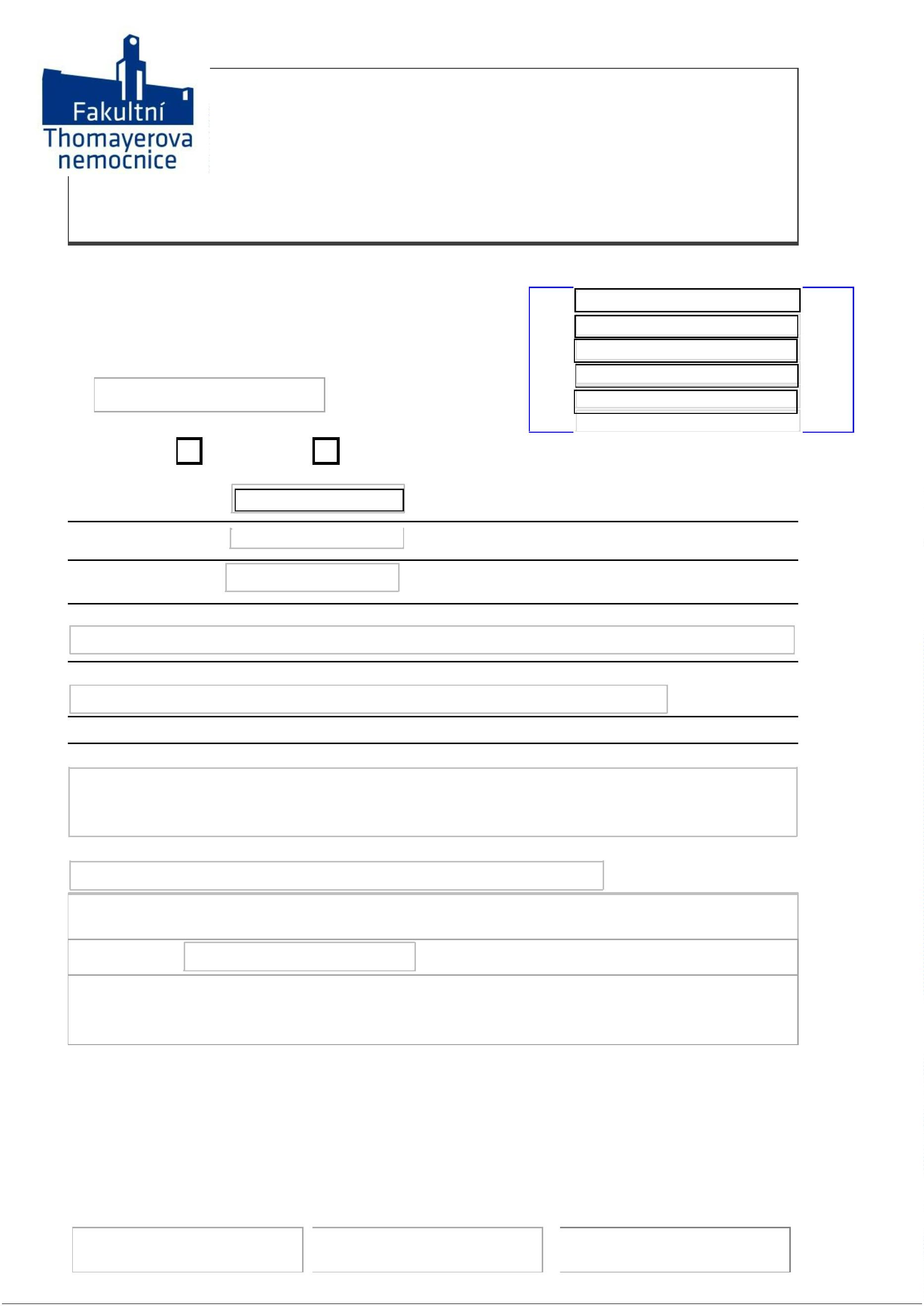 